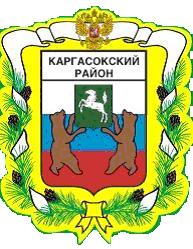 МУНИЦИПАЛЬНОЕ ОБРАЗОВАНИЕ «Каргасокский район»ТОМСКАЯ ОБЛАСТЬАДМИНИСТРАЦИЯ КАРГАСОКСКОГО РАЙОНАВ целях совершенствования нормативно-правового актаАдминистрация Каргасокского района постановляет:1.Первый абзац пункта 9 части II Порядка составления и утверждения плана финансово-хозяйственной деятельности муниципальных учреждений, утвержденного постановлением Администрации Каргасокского района  от 11.10.2011 № 242 «Об утверждении порядка составления и утверждения плана финансово-хозяйственной деятельности муниципальных учреждений» (далее – Порядок) исключить.2.Рекомендовать Отделу культуры и туризма Администрации Каргасокского района (Громова Н.А. ) и Управлению образования, опеки и попечительства муниципального образования «Каргасокский район» (Илгина Л.А.) внести аналогичные изменения в соответствующие Порядки.3.Настоящее постановление вступает в силу со дня его официального опубликования в установленном порядке.ПОСТАНОВЛЕНИЕПОСТАНОВЛЕНИЕПОСТАНОВЛЕНИЕ12.01.2017 № 3с. Каргасокс. КаргасокО внесении изменения в постановление Администрации Каргасокского района от 11.10.2011 №242Глава Каргасокского района                                                           А.П. АщеуловГлава Каргасокского района                                                           А.П. АщеуловГлава Каргасокского района                                                           А.П. АщеуловАндрейчук Т.В.,2-11-95